Как организовать государственную итоговую аттестацию в 2021 годуВ 2021 году ГИА снова пройдет в упрощенном формате. Выпускникам нужно сдать только экзамены по русскому языку и математике. Читайте, что рассказать педагогам, ученикам и родителям об особенностях ГИА-2021, какие педсоветы провести и как все оформить документально.Ознакомьте педагогов с изменениямиПроведите совещание педагогов, которые работают с выпускными классами. Расскажите, что в этом году учебные предметы по выбору ученики сдавать не будут. Аттестаты можно получить на основании ГИА только по обязательным предметам – русскому языку и математике. При этом для уровней основного и среднего образования есть нюансы.Изменения в ГИА-11  В 2020/21 учебном году выпускники 11-х классов могут сдать ГИА в форме ГВЭ по русскому языку и математике, если не планируют поступать в вузы. На основании результатов ученики смогут получить аттестаты (п. 2 Особенностей, утв. постановлением Правительства от 26.02.2021 № 256). Такую форму экзамена еще условно называют «ГВЭ-аттестат». Для нее предусмотрели отдельные даты. Подробнее смотрите в таблице.Даты проведения ГВЭ-аттестат в 11-х классахКИМ ГВЭ для непоступающих составили из отдельных заданий ЕГЭ. В частности, ГВЭ-аттестат по русскому языку, в отличие от ЕГЭ, представляет собой 24 задания базового уровня сложности с кратким ответом. Сочинение в работе не предусмотрено. Рособрнадзор считает, что в совокупности с итоговым сочинением такая модель КИМ даст возможность оценить, насколько выпускники освоили программу по русскому языку.КИМ по математике в рамках ГВЭ-аттестат также составили из заданий ЕГЭ базового уровня 2021 года. Работа содержит 14 заданий из различных разделов курса математики уровня среднего общего образования.Классический формат ЕГЭ остается только для тех, кто собирается поступать в вузы (п. 3 Особенностей, утв. постановлением Правительства от 26.02.2021 № 256). При этом для получения аттестата достаточно только ЕГЭ по русскому языку. Экзамена в форме ЕГЭ по базовой математике в 2021 году не будет.Минпросвещения запланировало три периода экзаменов – основной, дополнительный и дополнительный сентябрьский – с резервными датами в каждом. В сентябре будут проводить только ГВЭ. Этот период понадобится тем, кто не сдал ЕГЭ по русскому языку или ГВЭ по русскому языку и математике, а также получил повторно неудовлетворительные результаты. Основной период для экзаменов запланировали с 25 мая по 2 июля. Дополнительный – с 12 по 17 июля, сентябрьский – с 3 по 15 сентябрь.ЕГЭ также смогут сдать десятиклассники, если завершили в 2020/21 учебном году освоение отдельных предметов учебного плана ООП СОО (п. 6 Особенностей, утв. приказом Минпросвещения, Рособрнадзора от 16.03.2021 № 105/307).Изменений в КИМ ЕГЭ немного. В экзаменах по математике, физике, географии, обществознанию и иностранным языкам изменений нет. В КИМ ЕГЭ по биологии структуру и содержание работы не меняли, но увеличили время выполнения с 210 до 235 минут. ЕГЭ по информатике и ИКТ теперь все сдают на компьютерах, а не письменно.Дети с ОВЗ и инвалидностью должны сдать экзамен только по русскому языку, чтобы получить аттестат. При этом они могут выбрать форму – ГВЭ или ЕГЭ (п. 5 Особенностей, утв. постановлением Правительства от 26.02.2021 № 256). Такие участники также вправе выбрать другие предметы, по которым они будут сдавать ЕГЭ, чтобы поступить в вуз (п. 3 Особенностей, утв. приказом Минпросвещения, Рособрнадзора от 16.03.2021 № 105/307).Изменения в ГИА-9Девятиклассники сдают экзамены только по основным предметам – русскому языку и математике. Этого достаточно, чтобы получить аттестат (п. 1 Особенностей, утв. постановлением Правительства от 26.02.2021 № 256). При этом участники с ОВЗ и инвалидностью могут сдать экзамен только по одному предмету по своему желанию. Также они вправе поменять форму экзамена, если есть письменные подтверждения уважительных причин. Тогда участники в ОВЗ и инвалидностью должны подать заявление в ГЭК с измененной формой ГИА минимум за две недели до даты экзамена (п. 4 Особенностей, утв. приказом Минпросвещения, Рособрнадзора от 16.03.2021 № 104/306).ГИА по предметам по выбору в 2021 году не проводят для всех категорий учеников.Чтобы все успели сдать экзамены с учетом эпидемиологической ситуации, ввели основной период с резервными и дополнительными резервными сроками и дополнительный период с резервными сроками. Основной период ОГЭ запланировали с 24 мая по 2 июля. Дополнительный – с 3 по 15 сентября.ГЭК вправе самостоятельно распределить участников ГИА по датам, если в едином расписании Рособрнадзор запланировал для одного предмета несколько дат в рамках основного периода. При этом надо учитывать вместимости аудиторного фонда и соблюдать требования санитарного законодательства.При непредвиденных обстоятельствах учредители по согласованию с ГЭК вправе принять решение перенести экзамен в другой ППЭ или на другой день из единого расписания ГИА (п. 12 Особенностей, утв. приказом Минпросвещения, Рособрнадзора от 16.03.2021 № 104/306).В КИМ ОГЭ изменения по сравнению с вариантами 2020 года внесли не по всем предметам. Без изменений остались КИМ по русскому языку, географии и информатике.Сильные изменения в КИМ ОГЭ произошли в 2020 году, так как их составили уже по ФГОС ООО. Однако экзамены в 2020 году отменили, поэтому выпускники 2021 года впервые будут сдавать ОГЭ в новом формате.Составьте план подготовки к экзаменамЧтобы организовать ГИА без нарушений, составьте план подготовки. Образец – в таблице.План подготовки школы к ГИАОформите стенды и сайтНаполните официальный сайт школы сведениями о ГИА. Оформите информационные стенды. Информация должна быть актуальной, поэтому регулярно обновляйте ее. Разместите на стендах и сайте сведения, которые указаны в таблице (п. 24 Порядка ГИА-9, п. 33 Порядка ГИА-11, письмо Рособрнадзора от 12.04. 2021 № 10-99).Сведения о ГИА для информационных стендов и сайтаПодготовьте работниковСоставьте списки работников, которых планируете привлечь к ГИА. Включите в них:руководителей и организаторов ППЭ;членов ГЭК, предметных комиссий, конфликтных комиссий;технических специалистов, специалистов по проведению инструктажа и обеспечению лабораторных работ, ассистентов;экзаменаторов-собеседников, экспертов, оценивающих выполнение лабораторных работ по химии.Обеспечьте участие работников в консультационных семинарах и тренингах, обучающих занятиях, которые организуют региональные органы управления образованием (п. 22 Порядка ГИА-9, п. 31 Порядка ГИА-11). Например, чтобы учитель стал членом предметной комиссии, ему надо получить дополнительное профессиональное образование с практическими занятиями не менее 18 часов.Работников, которых привлекаете к ГИА, проинформируйте под подпись о сроках, местах и порядке проведения экзаменов. Сообщите, что в ППЭ и аудиториях ведется видеозапись. Разъясните, на каком основании можно удалять учеников из ППЭ, какие меры дисциплинарного и административного воздействия применяют в отношении лиц, привлекаемых к проведению ГИА и нарушивших порядок (п. 34 Порядка ГИА-9, п. 42 Порядка ГИА-11).Проведите родительские собранияНачиная с февраля регулярно проводите тематические собрания с родителями – онлайн или очно, в зависимости от эпидемиологической обстановки в регионе. Подробно рассказывайте об экзаменах, отвечайте на все вопросы.Сообщите о местах и сроках проведения экзаменов. Разъясните порядок проведения ГИА, в том числе основания для удаления с экзамена. Напомните, что в ППЭ и аудиториях ведется видеозапись. Расскажите, когда и где можно будет ознакомиться с результатами экзаменов, как их изменить или аннулировать.Информируйте родителей под подпись (п. 34 Порядка ГИА-9, п. 42 Порядка ГИА-11). После собрания попросите их подтвердить, что они получили информацию о ГИА, и расписаться в листе ознакомления.Организуйте классные часыПоручите классным руководителям провести с выпускниками два классных часа. Первый – о подготовке к экзаменам. Сообщите телефон горячей линии по вопросам ГИА – он есть в каждом регионе. Предоставьте информацию об электронных ресурсах, которые можно использовать для подготовки. Полный перечень ресурсов – в таблице.Ресурсы для подготовки к экзаменамРасскажите об особенностях ГИА в 2021 году. Раздайте памятки. На них кратко написано, чем отличается ГВЭ-аттестат от ЕГЭ и сколько экзаменов нужно сдать обязательно.Памятка для учеников. ГИА-2021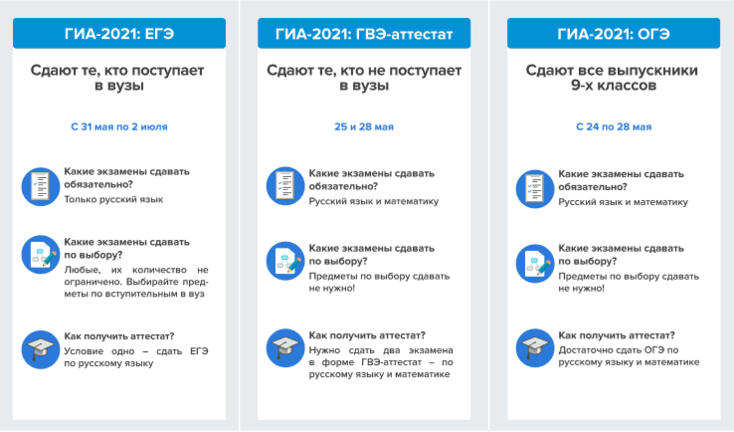 СкачатьВторой классный час посвятите заполнению бланков ОГЭ, ЕГЭ и ГВЭ-аттестат. Покажите на примерах, как делать это правильно. Для этого используйте приложение 10 к письму Рособрнадзора от 12.04. 2021 № 10-99. Дайте ученикам возможность потренироваться.В апреле проведите дополнительный классный час на тему, как успокоиться и собраться на экзамене. Поручите провести его школьному педагогу-психологу.Соберите от учеников заявленияЧтобы участвовать в ГИА, ученик должен написать заявление. Его может написать также родитель ученика или другой гражданин по доверенности. Используйте форму, которую разместил на своем сайте РЦОИ или РЦОКО. В некоторых регионах заявление можно заполнить в электронной форме через региональный портал госуслуг.Заявление пишут на имя директора школы, где ребенок учится или в которую зачислен экстерном для прохождения ГИА. Выпускники прошлых лет – на имя руководителя места регистрации, которые определяют органы управления образованием региона  (п. 14 Порядка ГИА-11).Дети с ОВЗ и инвалидностью дополнительно указывают в заявлении форму, в которой планируют проходить ГИА. Например, в 11-м классе ученики вправе выбрать, сдавать им ГВЭ или ЕГЭ. Если ребенок нуждается в специальных условиях, то указывает их в заявлении. Для этого надо приложить копию рекомендаций ПМПК. Участники-инвалиды и дети-инвалиды должны представить оригинал или заверенную копию справки, подтверждающей факт инвалидности (п. 13 Порядка ГИА-9, п. 11 Порядка ГИА-11).Ученики 9-х классов подают заявление до 1 марта (п. 12 Порядка ГИА-9). Выпускники 11-х классов и прошлых лет – до 1 февраля (п. 11 и 14 Порядка проведения ГИА-11).После 1 февраля принимайте заявление об участии в ЕГЭ только по решению ГЭК, если у заявителя есть уважительная причина, и не позднее чем за две недели до начала экзаменов. К уважительным причинам относятся болезни и иные обстоятельства, подтвержденные документами.Участники ГИА вправе изменить ее форму и сроки участия. Для этого надо подать заявление в ГЭК, указать необходимые изменения и причины. Заявление подают не позднее чем за две недели до начала экзамена (п. 14 Порядка ГИА-9, п. 12 Порядка ГИА-11). Однако если участники ЕГЭ хотят изменить перечень предметов и сроки экзаменов, то должны написать заявление в ГЭК минимум за две недели до выбранного экзамена (п. 9 Особенностей, утв. приказом Минпросвещения, Рособрнадзора от 16.03.2021 № 105/307).Проведите педсоветы по допуску к экзаменамОрганизуйте педсовет о готовности учеников завершить освоение образовательной программы. Это важно, так как к ГИА можно допустить только тех школьников, у которых нет академических задолженностей. На заседании рассмотрите результаты освоения учениками образовательной программы основного и среднего общего образования,  а также итогового собеседования и сочинения (изложения) по русскому языку.Если есть ученики с академической задолженностью, поручите педагогам провести с ними работу. Школьники вправе ликвидировать задолженность в сроки, которые определит образовательная организация. Они могут это сделать не более двух раз в течение года (ч. 5 ст. 58 Федерального закона от 29.12.2012 № 273-ФЗ).Если выпускники не справились с итоговым собеседованием или итоговым сочинением, проинформируйте их, что можно пересдать в дополнительные сроки (п. 20 Порядка ГИА-9, п. 29 Порядка ГИА-11). В этом году сочинение можно пересдать 5 и 19 мая, а собеседование – 10 марта и 17 мая. Поручите педагогам дополнительно подготовить таких учеников к повторному испытанию.Издайте приказ по итогам педсовета. Перечислите поручения, которые необходимо выполнить заместителю директора по УВР и учителям-предметникам. Используйте готовый образец.Образец
Приказ о подготовке к ГИА учащихся группы риска в 9-х, 11-х классахВ начале мая проведите педсовет по допуску к экзаменам, которые будут проходить в основные сроки. Допустите учеников к ГИА, если они соответствуют требованиям. Подробнее смотрите в таблице.Кого допустить к ГИАК экзаменам по учебным предметам, освоение которых завершили ранее, допускайте учеников 10–11-х (12-х) классов, которые имеют годовые отметки не ниже удовлетворительных по всем учебным предметам учебного плана за предпоследний год обучения.Экстернов допускайте к ГИА, если они получили на промежуточной аттестации отметки не ниже удовлетворительных и получили «зачет» за итоговое сочинение (изложение) – для ЕГЭ – или за итоговое собеседование по русскому языку – для ОГЭ (п. 11 Порядка ГИА-9, п. 10 Порядка ГИА-11).ВНИМАНИЕОсвободите от ГИА учеников, которые победили в олимпиадахОсвободите учеников от ГИА, если они в текущем учебном году стали победителями или призерами заключительного этапа Всероссийской олимпиады школьников или были членами сборных команд России на международных олимпиадах. Освободить можно только от экзамена по предмету, который соответствует профилю олимпиады (п. 4 Порядка ГИА-9, п. 4 Порядка ГИА-11).Результаты педсовета зафиксируйте в протоколе. Издайте приказ о допуске учеников 9-х и 11-х классов к ГИА. Используйте готовые образцы.Учтите результаты ГИА при выдаче аттестатовПроинформируйте выпускников о результатах ГИА под подпись. Результаты определяют, насколько полно ученик освоил образовательную программу основного общего и среднего общего образования (ч. 1 ст. 59 Федерального закона от 29.12.2012 № 273-ФЗ).Ученикам, которые успешно прошли ГИА, выдайте аттестаты (ч. 3 ст. 60 Федерального закона от 29.12.2012 № 273-ФЗ). Подробнее читайте в рекомендации «Как заполнить и выдать аттестат».Чтобы установить успешность прохождения ГИА, Рособрнадзор определяет минимальное количество баллов, которое подтверждает освоение образовательной программы среднего общего образования. Кроме того, он направляет учредителям рекомендации по определению минимального количества первичных баллов, подтверждающих освоение образовательной программы основного общего образования (п. 21 Порядка ГИА-9, п. 30 Порядка ГИА-11).Чтобы выставить итоговые отметки в аттестат за 9-й класс, используйте региональный нормативный акт, который утверждает минимальное количество первичных баллов и правила перевода результатов ГИА-9 в пятибалльную систему. По этому поводу Рособрнадзор разослал письмо от 19.02.2021 № 05-20.Чтобы определить, сдал ли выпускник 11-го класса ГИА, используйте информацию из приказа Рособрнадзора.«Как организовать государственную итоговую аттестацию в 2021 году». Р.А. Дощинский
© Материал из Справочной системы «Образование».
Подробнее: https://mini.1obraz.ru/#/document/16/21527/bssPhr2/?of=copy-9b0e3f87aeДатаПредметОсновной периодОсновной период25 мая (вт)Русский язык28 мая (пт)МатематикаРезерв:Резерв:8 июня (вт)Русский язык10 июня (чт)МатематикаДополнительный периодДополнительный период13 июля (вт)
3 сентября (пт)
13 сентября (пн)Русский язык17 июля (сб)
6 сентября (пн)
17 сентября (пт)МатематикаМероприятияОтветственныйСрок исполненияОформление информационных стендовЗаместитель директора по ВРОктябрь–мартНаполнение официального сайта школы информацией о ГИАУчитель информатикиОктябрь–мартПедсоветы на тему проведения итогового собеседованияЗаместитель директора по УВРФевральПодготовка педагогов к участию в ГИАДиректор, заместитель директора по УВРФевраль–майРодительские собрания по вопросам ГИАКлассный руководительФевраль–майИндивидуальные консультации учениковПедагог–психологФевраль–майСбор от учеников заявлений на сдачу ГИАЗаместитель директора по УВРОт учеников 9-х классов – до 1 марта;
выпускников 11-х классов и прошлых лет – до 1 февраляКлассный час на тему «Какие электронные ресурсы использовать, чтобы подготовиться к ОГЭ и ЕГЭ»Классный руководительМартПравовая консультация учеников по ГИАЗаместитель директора по УВР или приглашенный экспертМартКлассный час на тему «Как успокоиться и собраться на экзамене»Педагог–психологАпрельПедсовет по допуску учащихся к ГИАДиректор, заместитель директора по УВРАпрель–майКорректировка списков участников ЕГЭ, ГВЭ, ОГЭЗаместитель директора по УВРМайКлассный час на тему «Как правильно заполнять бланки»Классный руководитель МайКакие сведенияКогда разместить, не позднееО сроках и местах подачи заявлений на сдачу ГИА, местах регистрации на ЕГЭЗа два месяца до завершения срока подачи заявления:01.12.2020 – для 11-х классов;
01.01.2021 – для 9-х классовО сроках проведения ГИАЗа месяц до того, как завершится срок подачи заявления:01.01.2021 – для 11-х классов;
01.02.2021 – для 9-х классовО сроках, местах, порядке подачи и рассмотрения апелляцийЗа месяц до начала экзаменов:25.04.2021 – для 11-х классов;
24.04.2021 – для 9-х классовО сроках, местах и порядке информирования о результатах ГИАЗа месяц до начала экзаменов:25.04.2021 – для 11-х классов;
24.04.2021 – для 9-х классовНазваниеАдресСодержаниеРаздел ГИА-9 на сайте Рособрнадзораobrnadzor.gov.ru/gia/gia-9Официальная информация о процедуре государственной аттестацииРаздел ГИА-11 на сайте Рособрнадзораobrnadzor.gov.ru/gia/gia-11Официальная информация о процедуре государственной аттестацииСайт Федерального института педагогических измеренийfipi.ruДемоверсии, спецификации, кодификаторы, открытый банк заданий ЕГЭ и ОГЭРешу ЕГЭege.sdamgia.ruОбразовательный портал для подготовки к экзаменам, банк заданийРешу ОГЭoge.sdamgia.ruОбразовательный портал для подготовки к экзаменам, банк заданийУсловия допуска учениковУсловия допуска учеников9-х классов11-х классовНет академической задолженностиНет академической задолженностиИмеют годовые отметки по всем учебным предметам учебного плана за 9-й класс не ниже удовлетворительныхИмеют годовые отметки по всем учебным предметам учебного плана за каждый год обучения по образовательным программам среднего общего образования не ниже удовлетворительныхИмеют результат «зачет» за итоговое собеседование по русскому языкуИмеют результат «зачет» за итоговое сочинение (изложение)